г.  Петропавловск-Камчатский		                «  »                     2016 года В соответствии с Федеральным законом от 28 декабря 2013 г. № 442-ФЗ «Об основах социального обслуживания граждан в Российской Федерации» и в рамках полномочий, определенных постановлением Правительства Камчатского края от 19.12.2008 № 423-П «Об утверждении Положения о Министерстве социального развития и труда Камчатского края»ПРИКАЗЫВАЮ:Утвердить тарифы на социальные услуги, предоставляемые в организациях социального обслуживания граждан в Камчатском крае в стационарной форме социального обслуживания на 2017 год согласно приложению к настоящему приказу.2. Настоящий приказ вступает в силу через 10 дней после дня его официального опубликования.И.о. Министра                                                                                  Е.С. МеркуловТарифы на социальные услуги, предоставляемые в организациях социального обслуживания граждан в Камчатском крае в стационарной форме социального обслуживания на 2017 год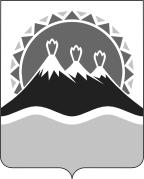 МИНИСТЕРСТВО СОЦИАЛЬНОГО РАЗВИТИЯ  И ТРУДАКАМЧАТСКОГО КРАЯПРИКАЗ № Об утверждении тарифов на социальные услуги, предоставляемые в организациях социального обслуживания граждан в Камчатском крае в стационарной форме социального обслуживания  на 2017 годПриложение к приказу Министерства социального развития и труда Камчатского края от                                   №  № п/пНаименование социальной услугиСреднее время оказания социальной услугиМаксимальное количество услуг в месяцТариф на социальную услугу, руб.Тариф на социальную услугу, руб.№ п/пНаименование социальной услугиСреднее время оказания социальной услугиМаксимальное количество услуг в месяцВ городской местностиВ сельской местности124Социально-бытовые услугиСоциально-бытовые услугиСоциально-бытовые услугиСоциально-бытовые услугиСоциально-бытовые услугиСоциально-бытовые услугиОбеспечение площадью жилых помещений в соответствии с утвержденными нормативамиОбеспечение площадью жилых помещений в соответствии с утвержденными нормативамиОбеспечение площадью жилых помещений в соответствии с утвержденными нормативамиОбеспечение площадью жилых помещений в соответствии с утвержденными нормативамиОбеспечение площадью жилых помещений в соответствии с утвержденными нормативамиОбеспечение площадью жилых помещений в соответствии с утвержденными нормативами1.1.Предоставление площади жилых помещений в соответствии с утвержденными нормативами24 часа31475,00480,001.2.Уборка жилых помещений:1.2.1.Текущая уборка жилых помещений1 час12445,0050,001.2.2.Генеральная уборка жилых помещений или заключительная уборка жилых помещений (убытие клиента, инфекционное заболевание, смерть)2 час190,00100,002.Предоставление помещений для организации реабилитационных и медицинских мероприятий, трудотерапии, учебной деятельности, культурно-бытового обслуживания1 час31255,00260,003.Предоставление помещений для отправления религиозных обрядов1 час3145,0050,004.Предоставление в пользование мебели и оборудования24 часа3155,0060,005. Обеспечение мягким инвентарем (одеждой, обувью, нательным бельем и постельными принадлежностями) в соответствии с утвержденными нормативами:5. Обеспечение мягким инвентарем (одеждой, обувью, нательным бельем и постельными принадлежностями) в соответствии с утвержденными нормативами:5. Обеспечение мягким инвентарем (одеждой, обувью, нательным бельем и постельными принадлежностями) в соответствии с утвержденными нормативами:5. Обеспечение мягким инвентарем (одеждой, обувью, нательным бельем и постельными принадлежностями) в соответствии с утвержденными нормативами:5. Обеспечение мягким инвентарем (одеждой, обувью, нательным бельем и постельными принадлежностями) в соответствии с утвержденными нормативами:5. Обеспечение мягким инвентарем (одеждой, обувью, нательным бельем и постельными принадлежностями) в соответствии с утвержденными нормативами:5.1.Предоставление одежды, обуви, нательного белья20 мин.540,0045,005.2.Предоставление в пользование постельных принадлежностей20 мин.  540,0045,006.Обеспечение питанием в соответствии с утвержденными нормативами 3 часа31600,00620,007.Помощь в приеме пищи (кормление)3 часа31250,00260,008. Предоставление гигиенических услуг лицам, не способным по состоянию здоровья самостоятельно осуществлять за собой уход8. Предоставление гигиенических услуг лицам, не способным по состоянию здоровья самостоятельно осуществлять за собой уход8. Предоставление гигиенических услуг лицам, не способным по состоянию здоровья самостоятельно осуществлять за собой уход8. Предоставление гигиенических услуг лицам, не способным по состоянию здоровья самостоятельно осуществлять за собой уход8. Предоставление гигиенических услуг лицам, не способным по состоянию здоровья самостоятельно осуществлять за собой уход8. Предоставление гигиенических услуг лицам, не способным по состоянию здоровья самостоятельно осуществлять за собой уход8.1.Умывание лица3 мин.625,05,08.2.Чистка зубов или уход за протезами, полостью рта при отсутствии зубов5 мин.6210,012,08.3.Гигиеническая ванна/помывка10 мин.470,075,08.4.Стрижка волос, для мужчин также бритье бороды и усов10 мин.470,075,08.5.Стрижка ногтей на руках5 мин412,015,08.6.Стрижка ногтей на ногах15 мин.4115,00120,008.7.Смена абсорбирующего белья15 мин.62115,0120,08.8.Обработка катетеров15 мин.62115,0120,08.9.Пользование судном или туалетом15 мин.155115,0120,09. Предоставление услуг по стирке (дезинфекции), сушке, глажке вещей9. Предоставление услуг по стирке (дезинфекции), сушке, глажке вещей9. Предоставление услуг по стирке (дезинфекции), сушке, глажке вещей9. Предоставление услуг по стирке (дезинфекции), сушке, глажке вещей9. Предоставление услуг по стирке (дезинфекции), сушке, глажке вещей9. Предоставление услуг по стирке (дезинфекции), сушке, глажке вещей9.1.Стирка постельного, нательного белья, одежды машинным способом2 часа4235,00240,009.2.Дезинфекция постельного, нательного белья, одежды4 часаПо мере необходимости470,00490,009.3.Глажка постельного, нательного белья, одежды машинным способом2 часа2235,00240,0010. Организация досуга и отдыха, в том числе обеспечение книгами, журналами, газетами, настольными играми10. Организация досуга и отдыха, в том числе обеспечение книгами, журналами, газетами, настольными играми10. Организация досуга и отдыха, в том числе обеспечение книгами, журналами, газетами, настольными играми10. Организация досуга и отдыха, в том числе обеспечение книгами, журналами, газетами, настольными играми10. Организация досуга и отдыха, в том числе обеспечение книгами, журналами, газетами, настольными играми10. Организация досуга и отдыха, в том числе обеспечение книгами, журналами, газетами, настольными играми10.1Организация и проведение культурно-развлекательной программы2 часа31650,00670,0010.2.Предоставление печатных изданий, настольных игр1 час.3165,0070,0011.Отправка за счет средств получателя социальных услуг почтовойкорреспонденции   40 мин.230,0035,0012Оказание помощи в написании и прочтении писем (документов)30 мин.420,0025,0013.Оказание помощи в получении услуг организаций торговли и других организаций, оказывающих услуги населению30 мин.220,0025,0014.Организация перевозки и (или сопровождение к месту лечения, получения консультации, обучения, проведения культурных мероприятий1 час2530,00550,0015.Сопровождение во время прогулок1 час3175,0080,0016.Содействие в обеспечении ритуальными услугами и организация захоронения умершего получателя услуг4 часа11000,001010,00Социально медицинские услугиСоциально медицинские услугиСоциально медицинские услугиСоциально медицинские услугиСоциально медицинские услугиСоциально медицинские услуги1.Выполнение процедур, связанных с наблюдением за состоянием здоровья получателей социальных услуг (измерение температуры тела, артериального давления, контроль за приемом лекарств и т.д.)15 мин.По медицинским показаниям60,0065,002Систематическое наблюдение за получателями социальных услуг в целях выявления отклонений в состоянии их здоровья20 мин.По мере необходимости80,0085,003.Оказание содействия в проведении оздоровительных мероприятий1 час31122,00125,004.Проведение мероприятий, направленных на формирование здорового образа жизни50 мин.4120,00215,005.Проведение занятий по адаптивной физкультуре1 час14290,00           295,006.Консультирование по социально-медицинским вопросам (поддержание и сохранение здоровья получателей социальных услуг, проведение оздоровительных мероприятий, выявление отклонений в состоянии их здоровья)30 мин. 870,0075,007. Проведение первичного медицинского осмотра и первичной санитарной обработки7. Проведение первичного медицинского осмотра и первичной санитарной обработки7. Проведение первичного медицинского осмотра и первичной санитарной обработки7. Проведение первичного медицинского осмотра и первичной санитарной обработки7. Проведение первичного медицинского осмотра и первичной санитарной обработки7. Проведение первичного медицинского осмотра и первичной санитарной обработки7.1Прием клиента при поступлении в организацию социального обслуживания (или по возвращении клиента, отсутствовавшего в организации более 5 дней)20 мин.1120,00130,007.2.Проведение первичной санитарной обработки1 час1230,00260,007.3Санитарная обработка одежды в дезкамере, дезинфекция40 мин.  155,0060,008. Содействие в получении первичной медико-санитарной, в том числе стоматологической, помощи (по показаниям), а также зубопротезной и протезно-ортопедической помощи8. Содействие в получении первичной медико-санитарной, в том числе стоматологической, помощи (по показаниям), а также зубопротезной и протезно-ортопедической помощи8. Содействие в получении первичной медико-санитарной, в том числе стоматологической, помощи (по показаниям), а также зубопротезной и протезно-ортопедической помощи8. Содействие в получении первичной медико-санитарной, в том числе стоматологической, помощи (по показаниям), а также зубопротезной и протезно-ортопедической помощи8. Содействие в получении первичной медико-санитарной, в том числе стоматологической, помощи (по показаниям), а также зубопротезной и протезно-ортопедической помощи8. Содействие в получении первичной медико-санитарной, в том числе стоматологической, помощи (по показаниям), а также зубопротезной и протезно-ортопедической помощи8.1.Первичный прием клиента врачом-специалистом (фельдшером) 1 час1350,00360,008.2.Повторный прием клиента врачом-специалистом (фельдшером)0,5 часа1175,00180,009. Содействие в получении (приобретении) по назначению лечащего врача лекарственных препаратов, медицинских изделий, в том числе технических средств реабилитации  и специализированных продуктов лечебного питания9. Содействие в получении (приобретении) по назначению лечащего врача лекарственных препаратов, медицинских изделий, в том числе технических средств реабилитации  и специализированных продуктов лечебного питания9. Содействие в получении (приобретении) по назначению лечащего врача лекарственных препаратов, медицинских изделий, в том числе технических средств реабилитации  и специализированных продуктов лечебного питания9. Содействие в получении (приобретении) по назначению лечащего врача лекарственных препаратов, медицинских изделий, в том числе технических средств реабилитации  и специализированных продуктов лечебного питания9. Содействие в получении (приобретении) по назначению лечащего врача лекарственных препаратов, медицинских изделий, в том числе технических средств реабилитации  и специализированных продуктов лечебного питания9. Содействие в получении (приобретении) по назначению лечащего врача лекарственных препаратов, медицинских изделий, в том числе технических средств реабилитации  и специализированных продуктов лечебного питания9.1.Содействие в получении (приобретении) по назначению лечащего врача лекарственных препаратов, медицинских изделий, в том числе технических средств реабилитации  и специализированных продуктов лечебного питания50 мин.480,0085,009.2. Содействие в получении (приобретении) технических средств реабилитации9.2. Содействие в получении (приобретении) технических средств реабилитации9.2. Содействие в получении (приобретении) технических средств реабилитации9.2. Содействие в получении (приобретении) технических средств реабилитации9.2. Содействие в получении (приобретении) технических средств реабилитации9.2. Содействие в получении (приобретении) технических средств реабилитации9.2.1.Взаимодействие с Фондом социального страхования (ФСС) для оформления направления на получение либо изготовление технического средства реабилитации (ТСР)5 часовВ соответствии с индивидуальной программой реабилитации150,00160,009.2.2.Доставка (сопровождение) клиента на предприятие (организацию), изготавливающее ТСР для снятия мерок или доставка ТСР в учреждение социального обслуживания1 часПо мере необходимости150,00150,009.2.3.Взаимодействие с пунктом проката 1часВ соответствии с индивидуальной программой реабилитации90,0095,0010. Содействие в направлении в медицинские организации на лечение в стационарных условиях10. Содействие в направлении в медицинские организации на лечение в стационарных условиях10. Содействие в направлении в медицинские организации на лечение в стационарных условиях10. Содействие в направлении в медицинские организации на лечение в стационарных условиях10. Содействие в направлении в медицинские организации на лечение в стационарных условиях10. Содействие в направлении в медицинские организации на лечение в стационарных условиях10.1Определение вида и объема необходимой специализированноймедицинской помощи, предоставляемой государственными и муниципальными учреждениями здравоохранения2 часа2230,00240,0010.2Организация взаимодействия с государственными учреждениями здравоохранения, в форме записи на прием к специалисту, на обследование, госпитализацию1 час4130,00140,0010.3Доставка и сопровождение клиента в государственные учреждения здравоохранения на прием к специалисту, в пределах муниципального образования по месту проживания клиента и обратно 1 час4150,00150,0011.Содействие в прохождении диспансеризации1,5 часа1225,00240,0012.Содействие в направлении на санаторно-курортное лечение2 часа2150,00155,0013Проведение в соответствии с назначением лечащего врача медицинских процедур30 мин.По мере необходимости122,00125,0014.Оказание доврачебной помощи30 мин.По мере необходимости122,00125,00Социально-психологические услугиСоциально-психологические услугиСоциально-психологические услугиСоциально-психологические услугиСоциально-психологические услугиСоциально-психологические услуги1.Социально-психологическое консультирование, в том числе по вопросам внутрисемейных отношений1.Социально-психологическое консультирование, в том числе по вопросам внутрисемейных отношений1.Социально-психологическое консультирование, в том числе по вопросам внутрисемейных отношений1.Социально-психологическое консультирование, в том числе по вопросам внутрисемейных отношений1.Социально-психологическое консультирование, в том числе по вопросам внутрисемейных отношений1.Социально-психологическое консультирование, в том числе по вопросам внутрисемейных отношений1.1Индивидуальное социально-психологическое консультирование20 мин.По мере необходимости150,00155,001.2Социально–психологическое консультирование в группе20 мин.По мере необходимости90,00100,00Психологическая помощь и поддержка, в том числе гражданам, осуществляющим уход на дому за тяжелобольными получателями социальных услугПсихологическая помощь и поддержка, в том числе гражданам, осуществляющим уход на дому за тяжелобольными получателями социальных услугПсихологическая помощь и поддержка, в том числе гражданам, осуществляющим уход на дому за тяжелобольными получателями социальных услугПсихологическая помощь и поддержка, в том числе гражданам, осуществляющим уход на дому за тяжелобольными получателями социальных услугПсихологическая помощь и поддержка, в том числе гражданам, осуществляющим уход на дому за тяжелобольными получателями социальных услугПсихологическая помощь и поддержка, в том числе гражданам, осуществляющим уход на дому за тяжелобольными получателями социальных услуг2.1.Оказание индивидуальной психологической помощи и поддержки, в том числе гражданам, осуществляющим уход на дому за тяжелобольными получателями социальных услуг20 мин.По мере необходимости150,00160,002.2Оказание психологической помощи в группе, в том числе беседы, общение, выслушивание, подбадривание, мотивация к активности, психологическая поддержка жизненного тонуса клиентов30 мин.По мере необходимости165,00170,003.Социально-психологический патронаж1,5 часаПо мере необходимости510,00520,004.Оказание консультационной психологической помощи анонимно, в том числе с использованием телефона доверия30 мин.По мере необходимости180,00190,005.Психологическая диагностика и обследование личности и психологические тренинги1,5 часаПо мере необходимости430,00450,006.Психологические тренинги  в группе1 часПо мере необходимости150,00170,007.  Психологическая коррекция7.  Психологическая коррекция7.  Психологическая коррекция7.  Психологическая коррекция7.  Психологическая коррекция7.  Психологическая коррекция7.1Психологическая коррекция (индивидуально)45 мин.По мере необходимости250,00260,007.2Психологическая коррекция (в группе)45 мин.По мере необходимости110,00130,00IV.Социально-педагогические услугиIV.Социально-педагогические услугиIV.Социально-педагогические услугиIV.Социально-педагогические услугиIV.Социально-педагогические услугиIV.Социально-педагогические услуги1. Обучение практическим навыкам общего ухода за тяжелобольными получателями социальных услуг, получателями социальных услуг, имеющими ограничения жизнедеятельности, в том числе за детьми-инвалидами1. Обучение практическим навыкам общего ухода за тяжелобольными получателями социальных услуг, получателями социальных услуг, имеющими ограничения жизнедеятельности, в том числе за детьми-инвалидами1. Обучение практическим навыкам общего ухода за тяжелобольными получателями социальных услуг, получателями социальных услуг, имеющими ограничения жизнедеятельности, в том числе за детьми-инвалидами1. Обучение практическим навыкам общего ухода за тяжелобольными получателями социальных услуг, получателями социальных услуг, имеющими ограничения жизнедеятельности, в том числе за детьми-инвалидами1. Обучение практическим навыкам общего ухода за тяжелобольными получателями социальных услуг, получателями социальных услуг, имеющими ограничения жизнедеятельности, в том числе за детьми-инвалидами1. Обучение практическим навыкам общего ухода за тяжелобольными получателями социальных услуг, получателями социальных услуг, имеющими ограничения жизнедеятельности, в том числе за детьми-инвалидами1.1Проведение индивидуального занятия по обучению практическим навыкам общего ухода за тяжелобольнымиполучателями социальных услуг, получателями социальных услуг, имеющими ограничения жизнедеятельности, в том числе за детьми-инвалидами30 мин.По мере необходимости220,00230,001.2Проведение занятия в группе по обучению родственников практическим навыкам общего ухода за тяжелобольными получателями социальных услуг30 мин.По мере необходимости80,0090,002.Организация помощи родителям или законным представителямдетей-инвалидов, воспитываемых дома, в обучениитаких детей навыкам самообслуживания, общения и контроля,направленным на развитие личности1,5 часаПо мере необходимости380,00400,003. Социально-педагогическая коррекция, включая диагностику и консультирование 3. Социально-педагогическая коррекция, включая диагностику и консультирование 3. Социально-педагогическая коррекция, включая диагностику и консультирование 3. Социально-педагогическая коррекция, включая диагностику и консультирование 3. Социально-педагогическая коррекция, включая диагностику и консультирование 3. Социально-педагогическая коррекция, включая диагностику и консультирование 3.1.Педагогическая диагностика30 мин.По мере необходимости250,00270,003.2.Индивидуальное социально–педагогическое консультирование1,5 часаПо мере необходимости380,00400,003.3.Социально–педагогическое консультирование в группе1,5 часаПо мере необходимости130,00150,004.Формирование позитивных интересов (в том числе в сфере досуга)1 часПо мере необходимости210,00220,005.Организация досуга (праздники, экскурсии и другие культурные мероприятия)1,5 часаПо мере необходимости160,00170,006.Социально-педагогический патронаж1 часПо мере необходимости150,00170,007.Социально-педагогическое консультирование30 мин.По мере необходимости80,0095,00V. Социально-трудовые услугиV. Социально-трудовые услугиV. Социально-трудовые услугиV. Социально-трудовые услугиV. Социально-трудовые услугиV. Социально-трудовые услуги1.Проведение  мероприятий  по использованию остаточных трудовых возможностей и обучению доступным профессиональным навыкам45 минПо мере необходимости230,00240,002.Оказание помощи в трудоустройстве30 мин.По мере необходимости150,00155,003.Организация помощи в получении образования, в том числе профессионального образования, инвалидами (детьми-инвалидами) в соответствии с их способностями2 часаПо мере необходимости240,00250,00VI. Социально-правовые услугиVI. Социально-правовые услугиVI. Социально-правовые услугиVI. Социально-правовые услугиVI. Социально-правовые услугиVI. Социально-правовые услуги1. Оказание помощи в оформлении и восстановлении документов получателей социальных услуг1. Оказание помощи в оформлении и восстановлении документов получателей социальных услуг1. Оказание помощи в оформлении и восстановлении документов получателей социальных услуг1. Оказание помощи в оформлении и восстановлении документов получателей социальных услуг1. Оказание помощи в оформлении и восстановлении документов получателей социальных услуг1. Оказание помощи в оформлении и восстановлении документов получателей социальных услуг1.1Содействие клиенту в подготовке обращений в различные организации по вопросу оформления и восстановления документов1 часПо мере необходимости300,00320,001.2.Обращение в интересах клиента либо сопровождение клиента в различные организации по вопросу оформления и восстановления документов1 часПо мере необходимости300,00320,002.Оказание помощи в получении юридических услуг (в том числе бесплатно)1 часПо мере необходимости300,00320,003.Оказание помощи в защите прав и законных интересов получателей социальных услуг30 мин.По мере необходимости150,00160,004.Содействие в оформлении регистрации по месту пребывания (жительства)45 мин.По мере необходимости180,00190,00VII. Услуги в целях повышения коммуникативного потенциала получателей социальных услуг, имеющих ограничения жизнедеятельности, в том числе детей-инвалидовVII. Услуги в целях повышения коммуникативного потенциала получателей социальных услуг, имеющих ограничения жизнедеятельности, в том числе детей-инвалидовVII. Услуги в целях повышения коммуникативного потенциала получателей социальных услуг, имеющих ограничения жизнедеятельности, в том числе детей-инвалидовVII. Услуги в целях повышения коммуникативного потенциала получателей социальных услуг, имеющих ограничения жизнедеятельности, в том числе детей-инвалидовVII. Услуги в целях повышения коммуникативного потенциала получателей социальных услуг, имеющих ограничения жизнедеятельности, в том числе детей-инвалидовVII. Услуги в целях повышения коммуникативного потенциала получателей социальных услуг, имеющих ограничения жизнедеятельности, в том числе детей-инвалидов1.Обучение инвалидов (детей-инвалидов) пользованию средствами ухода и техническими средствами реабилитации30 мин.По мере необходимости240,00255,002.Проведение социально-реабилитационных мероприятий в сфере социального обслуживания30 мин.8240,00255,003.Обучение навыкам поведения в быту и общественных местах45 мин.850,0055,004.Оказание помощи в обучении навыкам компьютерной грамотности45 мин.8260,00270,005.Услуги по переводу на язык жестов при реализации индивидуальной программы реабилитации инвалидов45 мин.По мере необходимости260,00270,00